Versicherungsschutz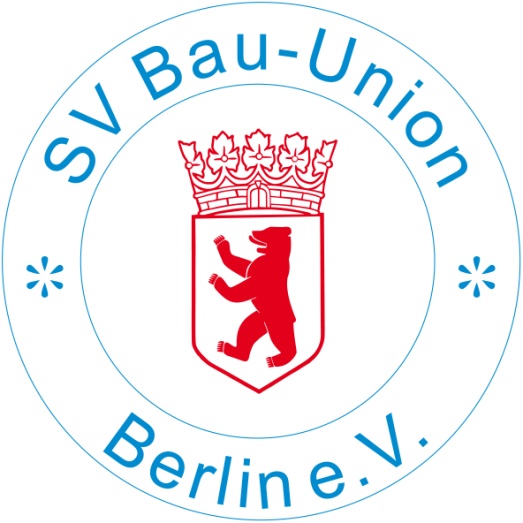 Die Abteilungsleitung weist vorsorglich darauf hin,dass Sie / ihr Sohn / ihre Tochter *)____________________________________Name____________________________________	____________________________________Vorname	Straße, Hausnummer____________________________________	____________________________________Geburtsdatum	PLZ, Ortals Teilnehmer_in des Probetrainings unserer Abteilung beginnend mit dem____________________________________Datumlediglich für 4 Wochen über den Rahmenvertrag des Landessportbundes Berlin e.V. unfall- und haftpflichtversichert sind / ist *). Sollte spätestens nach Ablauf von 4 Wochen kein Antrag auf Mitgliedschaft im Verein gestellt worden sein, erlischt der Versicherungsschutz, was eine sofortige Beendigung des Probetrainings zur Folge hat.____________________________________	____________________________________Datum	Unterschrift des TeilnehmersBei der Teilnahme eines Kindes am Probetraining:____________________________________	____________________________________Datum	Unterschrift der gesetzlichen Vertreter*) nicht zutreffendes streichen